Insieme di  tutto ciò che è stato creato o modificato dall’uomo e che occupa uno spazio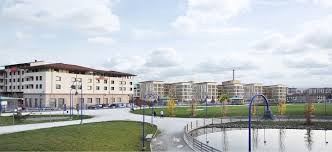 